111年度預防及延緩失能照護方案—失智out 活力go 回訓課程課程介紹為了預防及延緩因老化過程所致之失能或失智，政府於 2017 年開始推動「預防及延緩失能照護計畫」，以衰弱老人及輕、中度失能或失智者為主要服務對象。為持續推動此計畫，本課程以培訓原先方案內成員之師資（含師級指導員、指導員、協助員），透過課程教導、策略應用與實務經驗分享，再精進失智照護與預防之相關專業識能及實際帶領活動之能力，提升相關從業人員的專業服務品質，以協助失智症者及其家庭能夠獲得更整合性、全面性的醫療全人照護​。課程主辦單位：彰化基督教醫院失智共同照護中心課程時間：111年09月25日 星期日 08點10分到12點00分課程內容講師介紹 張凱茗 醫師【專長】    失智症、睡眠相關疾病(如失眠、睡眠呼吸中止)、頭痛、頭暈、中風【經歷】    慈濟大學醫學系    花蓮慈濟醫院神經科住院醫師    彰化基督教醫院神經醫學部住院醫師    彰化基督教醫院神經醫學部總醫師    彰化基督教醫院神經醫學部主治醫師    台灣神經醫學會會員    台灣臨床失智症學會會員    台灣睡眠醫學會會員社團法人彰化縣戀戀半線失智協會理事    鹿東基督教醫院神經內科主治醫師簡珮君 物理治療師【專長】神經物理治療、社區物理治療【經歷】彰化基督教醫院　物理治療師彰化基督教醫院失智症共同照護中心失智據點　物理治療師彰化縣物理治療師公會　社區督導彰化縣物理治療師公會長照C據點、失智症及團體運動繼續教育課程講師彰化基督教醫院失智症共同照護中心預防及延緩失智與失能方案工作坊　講師彰化縣身心障礙福利服務中心有氧體適能活動　講師林俊達 物理治療師【專長】    物理治療、社區活動帶領【經歷】衛生福利部彰化醫院  物理治療師彰化縣物理治療師公會　社區督導彰化縣物理治療師公會長照C據點、失智症及團體運動繼續教育課程講師課程地點：線上課程課程對象及費用：名額60位原方案內專業師資:免費 原方案內指導員、協助員: 費用300元對從事失智服務據點、活動帶領有興趣者等工作之醫事相關人員與運動專業人員，但本次課程以回訓原先方案成員為主，無培訓新成員費用 300元 課程報名方式：請先完成繳費再填寫報名表單繳費方式：ATM或網銀匯款：中國信託(銀行代碼822)，帳號078530038927銀行臨櫃匯款：　　戶名：彰化基督教醫療財團法人彰化基督教醫院　　　　　銀行：中國信託員林分行(銀行代碼822)　　      帳號：078530038927請填寫以下連結之報名表單: 報名表單: https://forms.gle/cCkevfGEFK33fx6ZA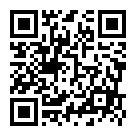 報名期間: 111年9月9日至111年9月20日晚上12點。退費事宜：已完成報名及繳費程序，但因個人因素無法參與課程者於課程日前7日內(不含上課當天)告知，恕不退費。於課程日前7日以上(不含上課當天)告知，可退5成費用(含轉帳手續費)。費用於課程結束後1個月內退至指定帳戶(請寄信告知:銀行，分行名與帳號)若因天災因素(依彰化縣政府規定宣布停止上課時)，課程延期而導致課程取消，將全額退費用(扣除轉帳手續費)。課程事項說明課程使用google meet軟體，請先完成軟體下載避免當天延誤上課，建議盡量使用電腦或平板上課，方便簽到退與測驗作業請依據課程規定時間完成線上簽到退與測驗，不接受事後補登此課程有申請長照人員繼續教育積分，請務必確認您所填寫的報名資料正確   課程連結、課程講義電子檔會寄至您於報名表單填寫的電子信箱，請自行下載或列印，為維護智慧財產權，請勿轉載及另作他用，且課程中請勿拍照或錄影報名事項：備註：此次有彰基失智共照中心辦理回訓，非公會開課，由參與回訓人員自費，提供課程所需費用。方案人才名單如下說明：1. 110年未依方案研發單位規定完成回訓者，刪除指導員資格。2. 111年6月30日前未完成本署線上培訓課程者，亦將於111年7月1日起       刪除指導員資格。時間課程內容講師8:10-8:30線上簽到8:30-9:30失智症診斷與最新實證治療彰化基督教醫院失智共照中心執行長張凱茗 醫師9:30-9:40休息9:40-10:30失智症團體活動設計與帶領以認知促進為例簡珮君物理治療師10:30-10:40休息10:40-11:30失智症團體活動設計與帶領以體適能促進為例林俊達物理治療師11:30-12:00線上簽退&測驗編號姓名資格類別首次培訓起訖日第一次回訓日第二次回訓日疫情影響自主學習完成本署指導員線上培訓課程(110-111年)1黃睦升指導員107.06.15109.03.222曾柏儒指導員107.06.15109.03.223郭家榮指導員107.06.15109.03.224陳仕彬指導員107.06.15109.03.225陳秋娟指導員107.06.15109.03.226陳映汝指導員107.06.15109.03.227曹玉囷指導員107.06.15109.03.228蘇建榮指導員107.06.15109.03.229李佳君指導員107.06.15109.03.2210温淑珮指導員107.06.15109.03.2211劉威宏指導員107.06.15109.03.2212江怡秀指導員107.06.15109.03.2213陳誼帆指導員107.06.15109.03.2214林賜委指導員107.06.15109.03.2215柯宇瑄指導員107.06.15109.03.2216楊敏君指導員107.06.15109.03.2217李佩秦指導員107.06.15109.03.2218嚴宥琪指導員107.06.15109.03.2219黃暐筑指導員107.06.15109.03.2220陳秀婷指導員107.06.15109.03.2221沈依莛指導員107.06.15109.03.2222陳綺昀指導員107.06.15109.03.2223王繻儀指導員107.06.15109.03.2224廖修慧指導員107.06.15109.03.2225許玲鳳指導員107.06.15109.03.2226林悅榕指導員107.06.15109.03.2227彭嘉惠指導員107.06.15109.03.2228陳亭羽指導員107.06.15109.03.2229何瑛曌指導員107.06.15109.03.2230高倚恩指導員107.06.15109.03.2231李俊賢指導員107.06.15109.03.2232邵美雲指導員107.06.15109.03.2233黃新雅指導員107.06.15109.03.2234陳柏宏指導員107.06.15109.03.2235林佩玲指導員107.06.15109.03.2236邱政凱指導員107.06.15109.03.2237周雅惠指導員107.06.15109.03.2238陳泓翔指導員/專業師資107.06.15109.03.2239羅惠政指導員107.06.15109.03.2240許愷彥指導員107.06.15109.03.2241洪雅婷指導員107.06.15109.03.2242賴佐君指導員/專業師資107.06.15109.03.2243簡珮君指導員/專業師資107.06.15109.03.2244王璿婷指導員/專業師資107.06.15109.03.2245林俊達指導員/專業師資107.06.15109.03.2246黃筱婷指導員107.06.15109.03.2247吳欣倫指導員107.06.15109.03.2248鄭尉伶指導員107.06.15109.03.22